Young Carers National Voice: Education Campaign 2023A template email for young carers services to send to their local schools, colleges, education leads etc.Email subject field: It's nearly Young Carers Action Day. Check out our new education resource for simple actions you can take!Sent on behalf of young people in Young Carers National Voice:
Do you work in education? Sometimes, it’s the small things that make the biggest difference!It's Young Carers Action Day on 15th March and, this year, we want to help you to take action. Young Carers Action Day is an annual event to raise awareness of young carers in the country. This year'stheme is 'make time for young carers' and that’s why we’re contacting you!We’re a group of young people aged 11-19 who are part of Young Carers National Voice, and we’re trying to improve the lives of young carers. We all provide care for people in our families who have longterm physical or mental illnesses, disabilities, or drug/alcohol issues. And we’re not alone. At least 1 in 12 children and young people are young carers like us – that’s around 800,000 across the UK.
With lots of extras pressures at home, one of the things that can be hard for us is doing our best in our education. Sometimes we have to attend appointments during school hours as part of our caringresponsibilities as well. To help ensure schools are identifying young carers like us, from January 2023, schools now have to declare their young carers on the schools census. Some education settings might not know how tosupport young carers though, once they have identified them.
That’s why, this year, we decided to create a resource of things that have really helped us, to give you simple ideas for how YOU can help young carers in your setting.School training around young carers would also be great, and [NAME OF YC ORGANISATION] have lots of training and resources like assemblies and lesson plans to help you identify and support youngcarers. [adapt this sentence to say what your service can offer schools/colleges, or take out if yourservice doesn't do this]
So, this Young Carers Action Day, will you support me and other young carers by:Doing one of the examples from our resource with young carers in your school/college? 
Discussing our resource with the teachers and staff?
Displaying our resource in your staff room, so everyone in your school/college can get inspired and help young carers?Sometimes it’s the little things that make the biggest difference!
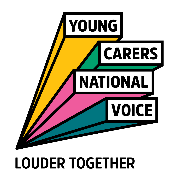 Thank you so much. From all the young people in Young Carers National Voice 
Download the YCNV resource here